Course Description:Students will learn the physiological, psychological, social, and economic aspects of dementia and its impact on the individual, family and society, with an emphasis on Alzheimer’s disease (AD). The course covers current research for AD and describesrelevant approaches for caregivers to assist persons with dementia and improve their quality of life. Students will learn about the diagnosis, treatment, and different housing options for older adults with AD."Someone in the U.S. develops Alzheimer's every 67 seconds. Today, 5.3 million Americans are living with Alzheimer's disease -- it is the 6th leading cause of death in the United States."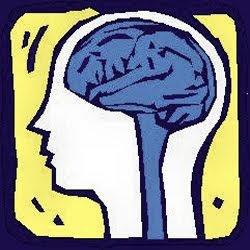 “Alzheimer's is a type of dementia that causesproblems with memory, thinking and behavior.Symptoms usually develop slowly and get worse over time, becoming severe enough to interfere with daily tasks.”“Alzheimer's has no current cure, but treatments for symptoms are available and research continues. Although current Alzheimer's treatments cannot stop Alzheimer's from progressing, they can temporarily slow the worsening of dementia symptoms and improve quality of life.”	-Alzheimer’s Association, “What Is Alzheimer’s?”www.alz.org